Online Appendix 1: List of ActorsOnline Appendix 2: Robustness Checks and Alternative SpecificationsThis online appendix addresses questions related to the statistical model and its robustness and quality. All robustness checks are carried out on the basis of Model 2.MulticollinearityThree operationalizations of policy objectives (H1a-H1c) and three operationalizations of interconnectedness (H2a-H2c) are included in Models 1 and 2. To rule out multicollinearity within each group of covariates as well as between the two hypotheses, variance inflation factors (VIF) were computed from 1,000 simulations based on Model 2. VIF are normally computed based on explained variance in a regression model. This is not feasible in an ERGM context because the observations are not independent. Duxbury (2017) suggested VIF for ERGMs based on simulated statistics instead. VIF scores above 20 are concerning and above 100 would indicate severe multicollinearity (Duxbury 2017). The VIFs scores for the two main hypotheses, H1c and H2a, are 2.26 and 7.88, respectively, and therefore do not indicate any multicollinearity.The VIF scores for the non-significant H1a, H1b, H2b, and H2c in Model 2 are 35.33, 31.71, 23.14, and 1.70, respectively. This seems logical as they are all alternative indicators of the respective main hypotheses, policy objectives and interconnectedness. To rule out that this moderate collinearity has an impact on the findings, Model 2a in the table below reports a version of Model 2 without these four non-significant model terms. With the omission of these terms, the results do not change substantively. Hence multicollinearity is not an issue here.Overarching instrument categoriesOne may object that the 15 policy instruments are sub-instruments of broader categories, such as market-based, regulatory, and information-based instruments (see Table 1). To test for the differential popularity of each of these categories of instruments, we introduce a separate model term for each category separately in Models 2b, 2c, and 2d below. None of these effects change the substantive conclusions on policy objectives and interconnectedness substantively, and none of the instrument categories seems to stick out as particularly prominent targets of rejection. Model 2e furthermore introduces a homophily term for instrument types (“Instrument type match”), which tests whether an actor more likely chooses an instrument if the actor also chooses other instruments from the same broad category. This adds some explanatory power to the model and yields a significant estimate. At the same time, the effect for conflict line (H1c) is still significant while interconnectedness (H2a) drops out of significance. This suggests that instrument type clustering may partly covary with interconnectedness. However, introducing instrument clustering is a form of restricting the variance of the dependent variable artificially; hence this result should be treated with caution. Furthermore, the overall model fit as indicated by the Bayesian Information Criterion (BIC) improves only by a small margin.The role of government actorsOne may object that government actors (including federal, regional, and local government agencies, (state-led) water associations, parliament, and political parties) may perform a special role in environmental policy because, as decision makers, they may be naturally more inclined to hold rejecting policy instrument preferences or to hold coherent views that differ from the remaining actors. To test for this possibility and assess its effect on the other model terms, two additional terms are included in Model 2f: a main effect that tests whether government actors reject more or fewer instruments than other actors (“Government actor”), and a homophily effect that tests whether a government actor chooses a policy instrument if many other government actors also choose this instrument (“Government actor homophily”). The results indicate that the parameters are insignificant and do not affect any other substantive conclusions.Geographic proximityAnother potential confounder may be geographic proximity. The extent of the micropollution problem varies geographically, and we need to rule out that the other model terms capture similarity in terms of spatial clustering.Let  be a weighted  matrix indicating the geographic/spatial distance between actors  and  in meters. Then inserting the function into a bipartite homophily model term measures the tendency of actors to reject instruments that other actors to whom they are spatially proximate also reject. In other words, this term tests whether geographic proximity is associated with similar policy preferences. The results from Model 2g demonstrate that this is not the case and that the inclusion of geographic proximity in the model does not change any other substantive conclusions.Actor type matchAnother alternative explanation for similar policy preferences may be homophily with regard to actor type similarity. For example, environmental associations may have similar views among each other, or industry and agricultural associations may have similar instrument preferences among each other. Actor type was coded at six levels (1 = federal, parliament; 2 = parties; 3 = cantonal, state-led water association, local government; 4 = environmental association; 5 = industry, agricultural association; 6 = science). The actor type match homophily term in Model 2h captures the tendency of an actor to reject an instrument if the same instrument is also rejected by other actors of the same type. This controls effectively for clustering of preferences within different functional roles of actors. The results indicate that actor type homophily does not contribute to our understanding of instrument preferences and that its inclusion does not alter the other coefficients substantively.Maximum Pseudolikelihood Estimation (MPLE)Maximum Pseudolikelihood Estimation (MPLE) is an alternative estimation technique for ERGMs. It is known to be severely biased, but may serve as an additional simple robustness check. If the results are roughly identical with the MCMC-MLE-based results, then this increases our confidence in the original results. This is the case here, as Model 2i, a replication of Model 2 with MPLE, yields identical substantive conclusions.Details of the MCMC-MLE approachModels 1, 2, and 2a-2h were estimated using Markov Chain Monte Carlo Maximum Likelihood Estimation (MCMC-MLE) with an MCMC sample size of 8,000, a thinning interval of 2,000, and a burn-in of 32,000 steps (total: 16 million steps for Model 2). All model terms show close to zero autocorrelation after 10,000 steps. Degeneracy checks have been carried out, and all models converge. The trace plots and density plots for Model 2 are shown below.Summary statisticsThe final table contains summary statistics with regard to each model term. As all model terms are specified as counts of sub-graph products, there is no intuitive way of summing up the distributions. Here, we chose to convert all model terms into change statistics and summarize these change statistics instead of the counts. This corresponds to the MPLE formulation of the statistical model, where each dyad is predicted using logistic regression.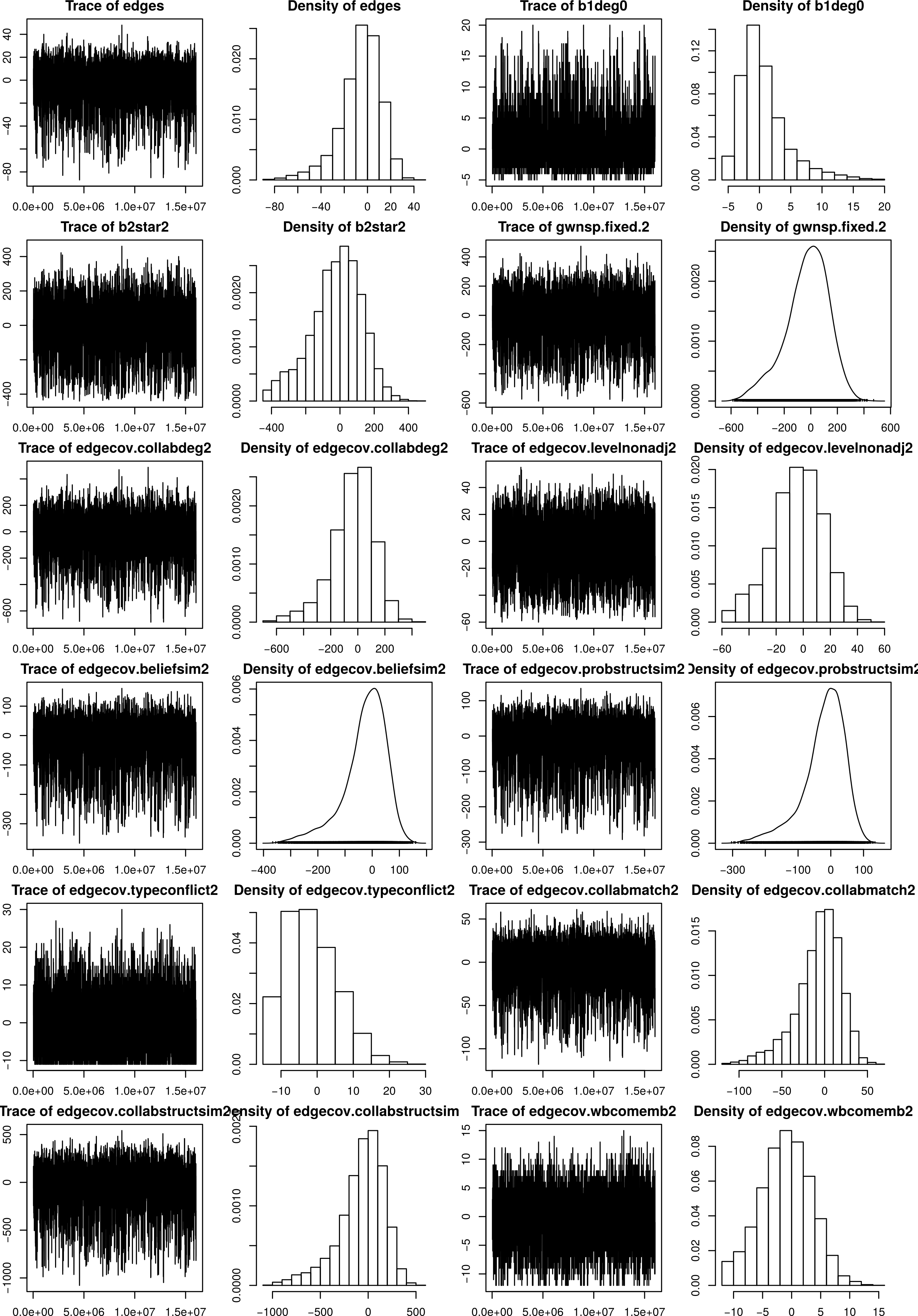 Summary statistics based on change statistics for all model terms:AcronymActorsActor typeConflictLevel1ARPEAWestern Swiss Association for Water and Air ProtectionEnvironmental associationEnvironmentRegional2BAFU-ChemFederal Office for the Environment, Department of Air Protection and ChemicalsFederal government, parliamentOtherNational3BAFU-W/UVEKFederal Office for the Environment, Department for WaterFederal government, parliamentOtherNational4BAGFederal Office for HealthFederal government, parliamentOtherNational5BLWFederal Office for AgricultureFederal government, parliamentOtherNational6BMGBMG Engineering AGScienceOtherNational7BPUKConference of Cantonal Directors of Construction, Planning and Environmental ProtectionWater association, local/cantonal actorEnvironmentRegional8CERCLCercl’eauWater association, local/cantonal actorEnvironmentRegional9CVPChristian Democratic People's PartyPolitical partiesOtherNational10ECON/SAVEconomiesuisse / Swiss Employers' AssociationIndustrial/agricultural associationEconomyNational11ERFASewage Treatment Plants in Large Cities InitiativeWater association, local/cantonal actorEnvironmentLocal12FDPFree Democratic Party. The LiberalsPolitical partiesOtherNational13FISCHSwiss Fishery AssociationEnvironmental associationEnvironmentNational14GPSSwiss Green PartyPolitical partiesOtherNational15HKBBBasel Chamber of CommerceIndustrial/agricultural associationEconomyRegional16HUNZIKERHunziker-BetatechScienceOtherNational17KI/SSV/SGVCommunal Infrastructure / Swiss Cities Association / Swiss Municipalities AssociationWater association, local/cantonal actorEnvironmentLocal18KVUConference of Heads of Cantonal Offices for Environmental ProtectionWater association, local/cantonal actorEnvironmentRegional19OEKOTOXEcotox CentreScienceOtherNational20PRONAPro NaturaEnvironmental associationEnvironmentNational21SBVSwiss Farmers' AssociationIndustrial/agricultural associationEconomyNational22SGVSwiss Trade AssociationIndustrial/agricultural associationEconomyNational23SPSwiss Social Democratic PartyPolitical partiesOtherNational24SVGWSwiss Gas and Water Industry AssociationWater association, local/cantonal actorEnvironmentNational25SVPSwiss People's PartyPolitical partiesOtherNational26UBASUniversity of BaselScienceOtherRegional27UREKNNational Council's Committee on the Environment, Spatial Planning and EnergyFederal government, parliamentOtherNational28UREKSCouncil of State's Committee on the Environment, Spatial Planning and EnergyFederal government, parliamentOtherNational29VKCSAssociation of Cantonal Chemists of SwitzerlandWater association, local/cantonal actorEnvironmentRegional30VSASwiss Water AssociationWater association, local/cantonal actorEnvironmentNational31WWFWorld Wide Fund For Nature SwitzerlandEnvironmental associationEnvironmentNationalModel 1 includes one more actor (who exhibits missing data on the variable “similarity of objectives” in Model 2): Model 1 includes one more actor (who exhibits missing data on the variable “similarity of objectives” in Model 2): Model 1 includes one more actor (who exhibits missing data on the variable “similarity of objectives” in Model 2): Model 1 includes one more actor (who exhibits missing data on the variable “similarity of objectives” in Model 2): Model 1 includes one more actor (who exhibits missing data on the variable “similarity of objectives” in Model 2): Model 1 includes one more actor (who exhibits missing data on the variable “similarity of objectives” in Model 2): 32EFVSwiss Finance AdministrationFederal government, parliamentOtherNationalHypothesis2a2b2c2d2eEndogenous controls     Edgescontrol-2.80***-2.90***-2.92***-2.73***-3.33***(0.26)(0.39)(0.38)(0.36)(0.39)     Actor degree: 0control1.25*1.211.331.091.17(0.52)(0.77)(0.69)(0.84)(0.67)     Two-stars (centered on policy instruments)control-0.16**-0.23**-0.21**-0.24**-0.10(0.05)(0.07)(0.06)(0.07)(0.08)     Non-edgewise shared partners (fixed at 2.0)control0.37***0.38***0.38***0.39***0.27***(0.06)(0.06)(0.06)(0.06)(0.08)Exogenous controls     Centrality in the collaboration networkcontrol-0.07**-0.06*-0.06*-0.06*-0.04(0.02)(0.03)(0.03)(0.03)(0.03)     Competence level: non-adjacentcontrol0.040.010.020.01-0.03(0.08)(0.08)(0.08)(0.08)(0.08)Policy objectives     Policy objectivesH1a0.090.070.080.10(0.11)(0.11)(0.11)(0.11)     Agenda priorities: structural similarityH1b0.060.050.050.06(0.12)(0.12)(0.13)(0.13)     Water/environment vs. industry/agricultureH1c-0.61**-0.60**-0.59*-0.61**-0.51*(0.23)(0.22)(0.23)(0.23)(0.23)Interconnectedness     CollaborationH2a0.36***0.31*0.31*0.31*0.22(0.08)(0.13)(0.13)(0.13)(0.15)     Collaboration: structural similarityH2b0.00-0.000.00-0.00(0.03)(0.03)(0.03)(0.03)     Co-membership in water basin organizationsH2c-0.11-0.08-0.10-0.07(0.32)(0.33)(0.33)(0.37)Additional controls     Regulatory instrumentcontrol0.01(0.29)     Market-based instrumentcontrol0.01(0.27)     Information-based instrumentcontrol-0.410.16(0.34)(0.32)     Instrument type matchcontrol0.38***(0.11)AIC383.29390.56390.77388.90375.30BIC416.42444.41444.62442.74433.29***p < 0.001, **p < 0.01, *p < 0.05Hypothesis2f2g2h2iEndogenous controls     Edgescontrol-2.70***-2.93***-3.00***-2.84***(0.38)(0.33)(0.34)(0.46)     Actor degree: 0control1.271.171.42*0.63(0.81)(0.80)(0.67)(0.59)     Two-stars (centered on policy instruments)control-0.23**-0.23**-0.21***-0.41**(0.08)(0.07)(0.06)(0.14)     Non-edgewise shared partners (fixed at 2.0)control0.38***0.39***0.38***0.41***(0.07)(0.06)(0.06)(0.08)Exogenous controls     Centrality in the collaboration networkcontrol-0.06*-0.06*-0.05-0.07(0.03)(0.03)(0.03)(0.04)     Competence level: non-adjacentcontrol-0.000.020.010.01(0.09)(0.09)(0.08)(0.10)Policy objectives     Policy objectivesH1a0.050.070.020.32(0.12)(0.13)(0.12)(0.20)     Agenda priorities: structural similarityH1b0.060.030.060.20(0.13)(0.17)(0.12)(0.19)     Water/environment vs. industry/agricultureH1c-0.61**-0.61**-0.49*-0.67**(0.23)(0.22)(0.25)(0.23)Interconnectedness     CollaborationH2a0.30*0.30*0.29*0.35*(0.14)(0.14)(0.13)(0.17)     Collaboration: structural similarityH2b-0.00-0.00-0.00-0.01(0.03)(0.03)(0.03)(0.03)     Co-membership in water basin organizationsH2c-0.19-0.10-0.13-0.12(0.36)(0.33)(0.33)(0.39)Additional controls     Geographical proximitycontrol0.00(0.01)     Government actorcontrol-0.32(0.30)     Government actor homophilycontrol0.13(0.10)     Actor type matchcontrol0.14(0.16)AIC390.80390.39389.96380.05BIC448.79444.24443.80429.75***p < 0.001, **p < 0.01, *p < 0.05***p < 0.001, **p < 0.01, *p < 0.05***p < 0.001, **p < 0.01, *p < 0.05***p < 0.001, **p < 0.01, *p < 0.05***p < 0.001, **p < 0.01, *p < 0.05***p < 0.001, **p < 0.01, *p < 0.05Min. 1st Qu. Median Mean 3rd Qu. Max. SD Instrument rejection 0.00 0.00 0.00 0.21 0.00 1.00 0.41 Edges 1.00 1.00 1.00 1.00 1.00 1.00 0.00 Actor degree: 0 -1.00 0.00 0.00 -0.18 0.00 0.00 0.38 Two-stars (centered on policy instruments) -0.00 3.00 5.00 6.26 7.00 19.00 4.73 Non-edgewise shared partners (fixed at 2.0) 1.00 5.00 6.49 7.45 8.31 19.81 4.29 Centrality in the collaboration network 2.00 6.00 8.00 9.48 11.00 41.00 7.30 Competence level: non-adjacent 0.00 -0.00 0.00 0.53 1.00 14.00 1.49 Similarity of objectives -0.00 1.19 2.16 2.66 2.93 11.52 2.28 Agenda priorities: structural similarity -0.00 1.13 1.86 2.28 2.58 12.40 1.88 Water/environment vs. industry/agriculture 0.00 -0.00 -0.00 0.41 0.00 4.00 0.94 Collaboration 0.00 0.00 0.00 0.75 1.00 12.00 1.33 Collaboration: structural similarity 0.00 2.00 6.00 7.95 10.00 69.00 9.13 Co-membership in water basin organizations -0.00 0.00 0.00 0.09 -0.00 3.00 0.37 Regulatory instrument 0.00 0.00 1.00 0.53 1.00 1.00 0.50 Market-based instrument 0.00 0.00 1.00 0.53 1.00 1.00 0.50 Information-based instrument 0.00 0.00 0.00 0.27 1.00 1.00 0.44 Instrument type match -0.00 0.00 0.00 0.86 1.00 6.00 1.29 Government actor or party 0.00 0.00 0.00 0.45 1.00 1.00 0.50 Government actor match 0.00 0.00 0.00 1.03 2.00 10.00 2.10 Geographic proximity -0.00 32.83 51.28 61.38 66.79 211.35 47.75 Actor type match 0.00 0.00 0.00 0.77 1.00 5.00 1.03 